Publicado en Teaneck, NJ el 02/08/2022 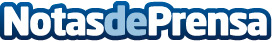 COGNIZANT: Una nueva investigación revela los factores de riesgo para el éxito empresarial tras la pandemiaAproximadamente el 90% de los encuestados citó imperativos estratégicos que compiten entre sí, como las formas de trabajar basadas en datos, los modelos de negocio digitales y la alineación de las operaciones con estas nuevas formas de trabajar. Nueve de cada diez encuestados admite que la atención a las cuestiones medioambientales, sociales y de gobierno (ESG) es un aspecto esencial para ser una empresa moderna. Aunque sólo el 35% lo está incorporando actualmente en la estrategia corporativa.Datos de contacto:María Guijarro622836702Nota de prensa publicada en: https://www.notasdeprensa.es/cognizant-una-nueva-investigacion-revela-los Categorias: Internacional Emprendedores E-Commerce Seguros Recursos humanos http://www.notasdeprensa.es